St. John United Church of Christ“In Christ We Live, Celebrate, & Serve”Web-stjohnuccgranitecity.comCurrently face masks are RECOMMENDED.Large print bulletins are available from the Ushers.Bold italic denotes congregation reads or sings.*Denotes all who are able, please stand.WE COME TO WORSHIP GODPRE-SERVICE MUSIC, WELCOME AND ANNOUNCEMENTS   	   Recording of Here I Am to Worship          by Albert Gyorfi                                       BELLS CALLING TO WORSHIP                               A STORY FOR ALL GOD’S CHILDREN                    Isaiah 49:1-7[The Lord] says:  “It is too light a thing that you should be my servant to raise up the tribes of Jacob and to restore the survivors of Israel; I will give you as a light to the nations, that my salvation may reach to the end of the earth.” (Isaiah 49:6)PRELUDE AND CENTERING OUR HEARTS ON WORSHIP                    Recording of Here I Am, Lord     by Daniel L. SchutteCALL TO WORSHIP AND PRAYER         Adapted from Psalm 40The psalmist declared:  The Lord put a new song in my mouth, a song of praise to our God.	Happy are those who make the Lord their trust!You have multiplied your wondrous deeds and your thoughts toward us, O Lord my God;	None can compare with you.Then I said, “Here I am; in the scroll of the book it is written of me. I delight to do your will, O my God; your law is within my heart.”  I have told the glad news of deliverance in the congregation; 	I have spoken of your faithfulness and your salvation; -2-I have not concealed your steadfast love and your faithfulness from the great congregation. Let your steadfast love and your faithfulness keep me safe forever.Let us pray together:Ever Faithful God, with the company of saints past, present and yet to come, we are here to worship you.  Place your Spirit in our hearts as we answer your call to follow your Son, Jesus Christ our Lord.  Let us be named faithful disciples in all our days, sharing your light and love with all.  Amen.*HYMN	     “Great Is Thy Faithfulness”   	            #72*UNISON AFFIRMATION OF FAITH1                            	We know that God is in the world—	was and is and will be.  	God made it all, 	and continues to renew 	and remake 	and resurrect.  	We know God best in the life of Jesus, 	who was and is our maker of hope, 	the one who saves.  	We know the power and energy of God 	in the Holy Spirit.  	We are filled with God’s joy 	and pledged to discipleship and love.  	We trust in God.  	We celebrate God.  	We work together 	for justice and peace 	through God.  	We are never alone.  	We are free in the chosen bonds 	of the ways of the Christ.  	Thanks be to God!WE HEAR GOD’S WORDEPISTLE LESSON       1 Corinthians 1:1-9                        pg. 155-3-SPECIAL MUSIC      Recording of Be Not Afraid    by Bob Dufford            GOSPEL LESSON            John 1:29-42                               pg. 86            REFLECTION                         WE RESPOND TO GOD’S WORD*HYMN          “O Master, Let Me Walk with Thee”               #589PASTORAL PRAYER & UNISON LORD’S PRAYER	Our Father, who art in heaven, hallowed be thy name.  Thy kingdom come; thy will be done on earth as it is in heaven.  Give us this day our daily bread, and forgive us our debts as we forgive our debtors; and lead us not into temptation, but deliver us from evil; for thine is the kingdom and the power, and the glory forever.  Amen. STEWARDSHIP INVITATION        OFFERTORY        Recording of All That We Have     by Gary Ault*RESPONSE  “Praise God from Whom All Blessings Flow”Praise God from whom all blessings flow;                           #34  praise him, all creatures here below; praise him above, ye heavenly host:  praise Father, Son and Holy Ghost.  Amen.            *UNISON PRAYER OF DEDICATION   	We give our offerings with joy, O Lord, as signs of our commitment to discipleship.  You have called us to service and inspired us to bless others in your name.  May your gift of salvation reach to the ends of the earth, as the faithful invite everyone to “come and see” what God offers.  Amen.*HYMN       “Called as Partners in Christ’s Service”          #581*BENEDICTION*POSTLUDE	   Recording of Hallelujah  played by Luis Fascinetto          1Reprinted by permission of the publisher from Flames of the Spirit, ed. Ruth C. Duck.  Copyright © 1985 The Pilgrim Press.-4-“God is faithful; by him [we] were called into the fellowship of his Son, Jesus Christ our Lord” (1 Corinthians 1:9, NRSV). Welcome to worship.The bulletin is given in loving memory of the January 20th birthday of Herman Wilson by his wife, Nancy Wilson. If you would like to place flowers on the altar, and pick them up after church or on Monday, please call Veronica Douglas at (618) 806-4899. If you would like to sponsor the bulletins, please call the church office at (618) 877-6060. The next available dates to sponsor bulletins are January 29th and February 5th. Thank you to Veronica Douglas for serving as liturgist, to Eleanor Reynolds for serving as acolyte, to the Sunday School Children for greeting, and to Dan Comer for preparing music. 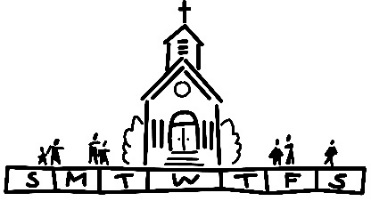 THIS WEEKToday:		 In-person and Zoom Worship, 9:30 a.m.			 Sunday School for Children, 9:30 a.m.			 Confirmation, 11:00 a.m.-12:00 p.m.Monday: 		 Al-Anon, 9:30-11:00 a.m.Tuesday:		 Quilters, 8:30 a.m.			 Bible Study, 12:30 p.m.Wednesday: 	 TOPS, 9:00 a.m.			 Bell Choir, 5:30 p.m.			 Chancel Choir, 6:30 p.m.Saturday: 	 Spaghetti Dinner, 4:00-6:30 p.m.			 Herald Deadline			 TCAAH Art Craft on Youth Side in the morningNext Sunday: In-person and Zoom Worship, 9:30 a.m.			 Sunday School for Children, 9:30 a.m.			 Fellowship Hour by Brotherhood			 Confirmation, 11:00 a.m.-12:00 p.m.-5-MISSION OF THE MONTHOur January Mission of the Month is designated for the TWIGS Building Fund. The TWIGS program is in the process of building a facility to hold their supplies that enable them to make an important impact with children in our community. FIRST QUARTER NOISY OFFERINGOur first quarter Noisy Offering is designated for the Kielce Polish church in Ukraine. 5TH SUNDAY CASH PLATEOur 5th Sunday Cash Plate is designated for Got your Six Support Dogs. Their organization is committed to providing specialized service dogs to veterans and first-responders suffering from post-traumatic stress disorder and other traumas. Their mission is to help people regain their lives through the healing power of dogs. 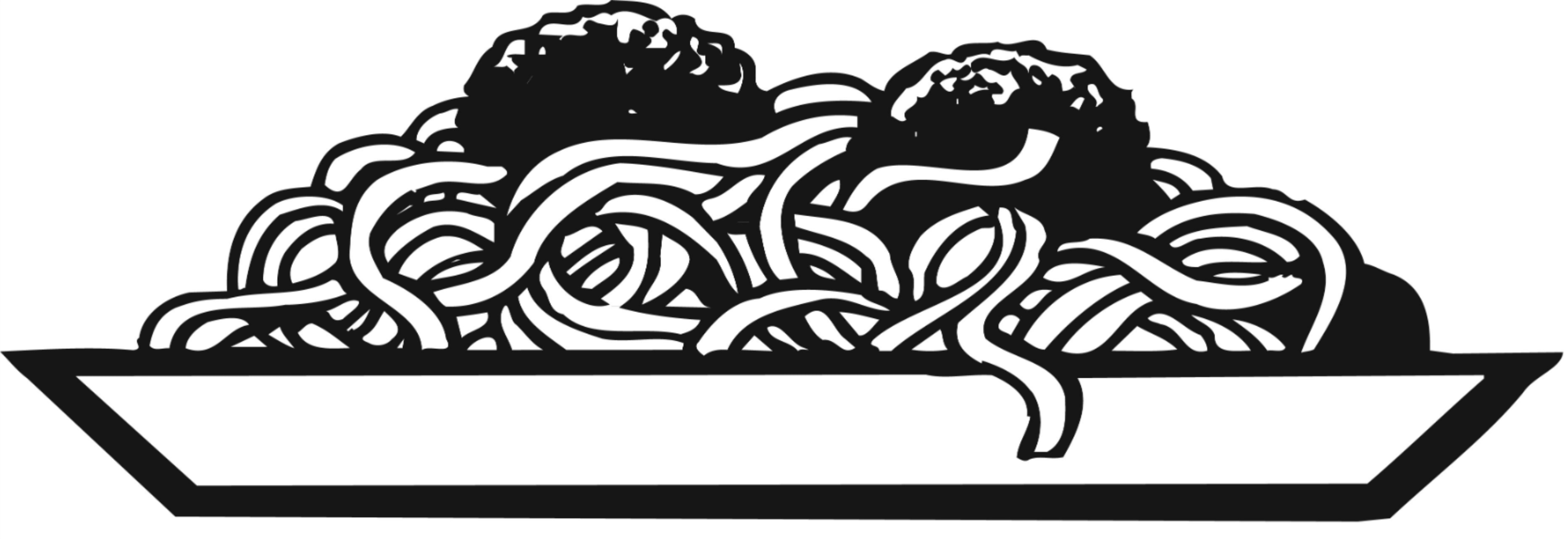 SPAGHETTI DINNERThe Spaghetti Dinner is back! After a two year hiatus, the Evening Guild and Brotherhood are excited to put on this event. The dinner will be January 21st from 4:00-6:30 p.m. Tickets will be $10.00 for everyone 13+, $6.00 for ages 5-12, and free for children 4 and under. 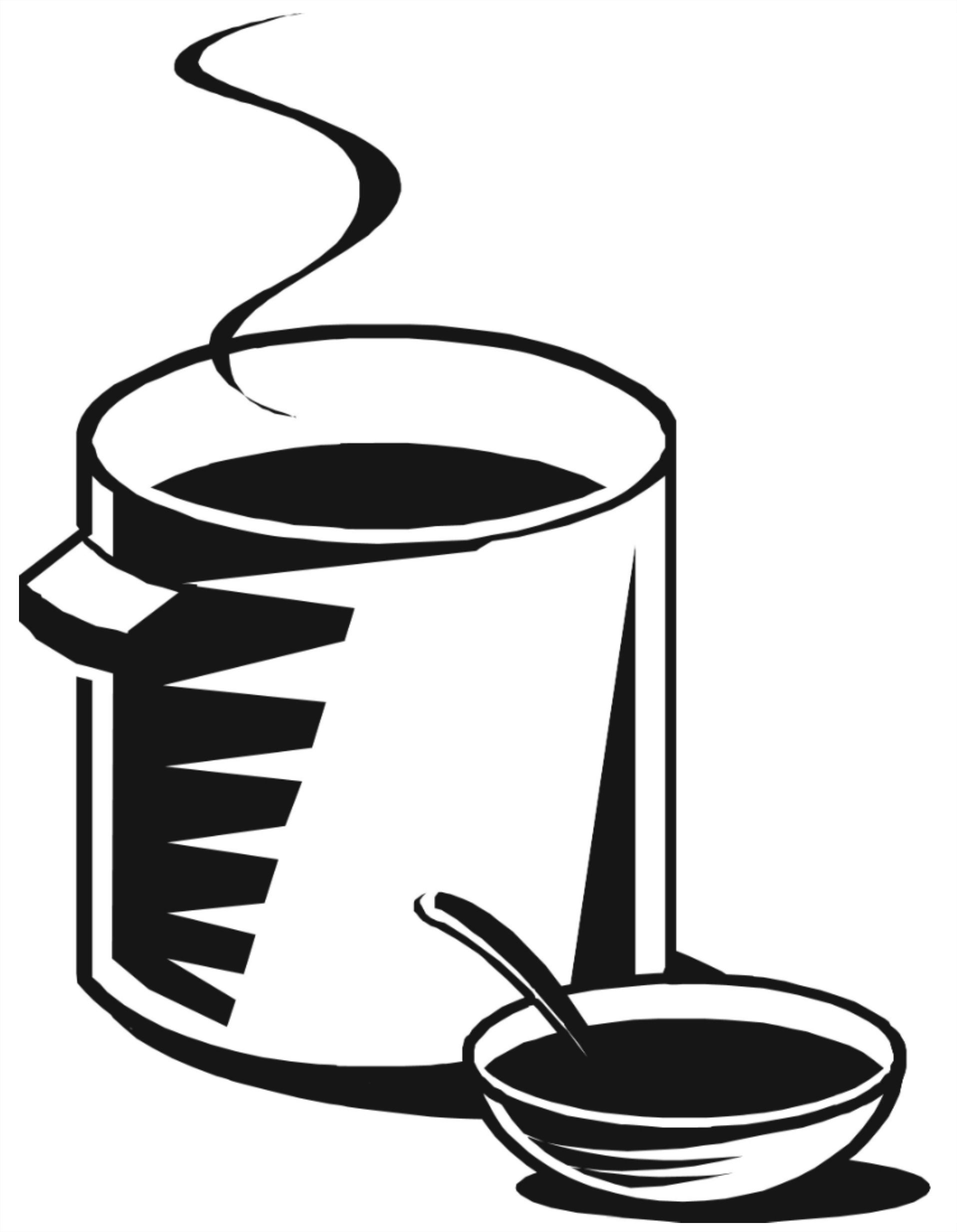 BOWLS OF GOODNESSDo you have a great soup or chili recipe that you love? Well you have an opportunity to let your culinary masterpiece shine in our First Annual Bowls of Goodness Soup & Chili Cookoff! Your recipe will join the ranks alongside local “Celebrity Chefs” from Ravenelli’s, Garden Gate, Original Bindy’s, and Jerry’s, as well as some of our own soup and chili cooks. Attendees will be able to -6-sample everyone’s entries and vote for their favorites! To sign up, you’ll need to do the following: Sign up with our church office to participate (618-877-6060)Submit your recipe to the church office by February 1, 2023 (recipes will be printed in a soup cookbook that will be sold at this event). Bring a roaster full of your soup or chili entry to the church by 2:00 p.m. on February 18th. Don’t make soup or chili? We need yummy desserts to sell at this event. Donate a pie, cake, brownies, or cookies!If you have any questions, please call the event chairperson, Kiki Cochran, at 618-503-3608 or the church office at 618-877-6060. OUR PRAYERSNursing, Assisted, and Independent LivingCedarhurst of Granite City, Memory Care, 3432 Village Lane, Granite City, IL 62040	JoAnn King, #113, Eden Village, 200 S. Station Rd., Glen Carbon, IL 62034	Earl & Marcia Buenger, Apt 9219The Fountains of West County, 15826 Clayton Rd, Ellisville, MO 63011Ruth Buer, #215Granite Nursing & Rehab, 3500 Century Dr, Granite City, IL 62040	Karen LuddekeMeridian Village, 27 Auerbach Pl., Glen Carbon, IL 62034Mary Lee Krohne, #611 (Call Linda Nitchman for updates)Leonard Schaefer, #475Villas of Holly Brook, 121 S. Bluff Rd, Collinsville, IL 62234	Hilde Few, #208At HomeKaren Anders, 5153 Buena St., G.C., IL 62040Chloe Affolter, 577 Newhart Dr., G.C., IL 62040Isabella Boyer, 4722 S. Hazel, Edwardsville, IL 62025Carol Braundmeier, 2228 Nevada, G.C., IL 62040Christopher Clark, 2223 Lincoln Ave., G.C., IL 62040Myra Cook, 4034 Stearns Ave., G.C., IL 62040-7-Bonnie Fornaszewski, 200 Carlson Ave., Apt. 17D, Washington, IL 61571Mary Franz, 3117 Willow Ave., G.C., IL 62040Luitgard Fries, 4117 Old Alton Rd., G.C., IL 62040Lou Hasse, 2689 Westmoreland Dr. Unit 2, G.C., IL 62040Norman Hente, 3708 Joyce St., G.C., IL 62040Chuck King, 3258 Kilarney Dr., G.C., IL 62040Cindy Meyer, 2206 Lynch Ave., G.C. IL 62040Sandy Mueller, 308 Warson Ln., G.C., IL 62040Cliff Robertson, 2336 O’Hare Ave., G.C., IL 62040Merle Rose, 2447 Waterman Ave., G.C., IL 62040 Marge Schmidt, 4857 Danielle Court, G.C., IL 62040June Stille, 49 Riviera, G.C., IL 62040Nancy Wilson, 4062 Sarah St. Apt 81, G.C., IL 62040Debbie Winkle, 4732 Benning St., G.C., IL 62040Illinois South ConferenceIrvington Friedens UCC, Rev. Stacy (Mark) Tate. Shawnee Correctional Center, Rev. Lauren (Greg) Lambert-Goheen, Vienna, IL. St. Elizabeth’s Hospital, Rev. Chance (Christopher Guelbert) Beeler, O’Fallon, IL. Rev. Shana Johnson, Conference Minister. Try our QR code! This little square will take you directly to our secure MyVanco website where you can contribute to any of our various funds. Just follow three simple steps:Open your smart phone’s camera appAim the camera at the black and white square below and a link will appear on your screen. 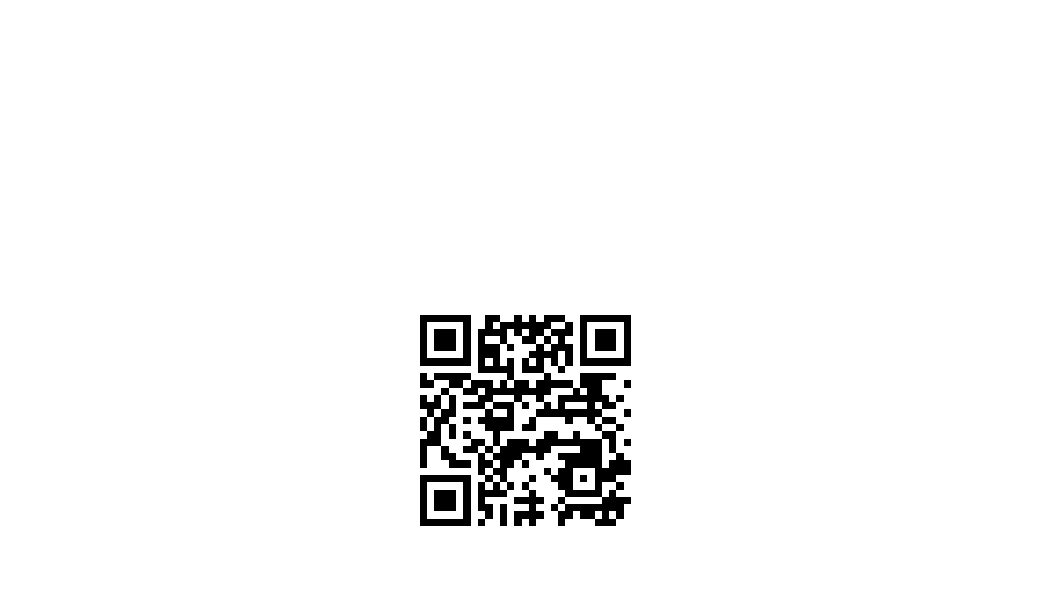 Click the link and you’ll be directed to our donations website. From there, you can select a fund to which you’d like to make a contribution.Thank you!-8-SCRIPTURE READINGS1 Corinthians 1:1-9Paul, called to be an apostle of Christ Jesus by the will of God, and our brother Sosthenes, 2 To the church of God that is in Corinth, to those who are sanctified in Christ Jesus, called to be saints, together with all those who in every place call on the name of our Lord Jesus Christ, both their Lord and ours: 3 Grace to you and peace from God our Father and the Lord Jesus Christ. 4 I give thanks to my God always for you because of the grace of God that has been given you in Christ Jesus, 5 for in every way you have been enriched in him, in speech and knowledge of every kind— 6 just as the testimony of Christ has been strengthened among you— 7 so that you are not lacking in any gift as you wait for the revealing of our Lord Jesus Christ. 8 He will also strengthen you to the end, so that you may be blameless on the day of our Lord Jesus Christ. 9 God is faithful, by whom you were called into the partnership of his Son, Jesus Christ our Lord.John 1:29-4229 The next day he saw Jesus coming toward him and declared, “Here is the Lamb of God who takes away the sin of the world! 30 This is he of whom I said, ‘After me comes a man who ranks ahead of me because he was before me.’ 31 I myself did not know him, but I came baptizing with water for this reason, that he might be revealed to Israel.” 32 And John testified, “I saw the Spirit descending from heaven like a dove, and it remained on him. 33 I myself did not know him, but the one who sent me to baptize with water said to me, ‘He on whom you see the Spirit descend and remain is the one who baptizes with the Holy Spirit.’ 34 And I myself have seen and have testified that this is the Chosen One.” 35 The next day John again was standing with two of his disciples, 36 and as he watched Jesus walk by he exclaimed, “Look, here is the Lamb of God!” 37 The two disciples heard him say this, and they followed Jesus. 38 When Jesus turned and saw them following, he said to them, “What are you looking for?” They said to him, “Rabbi” (which translated means Teacher), “where are you staying?” 39 He said to them, “Come and see.” They came and saw where he was staying, and they remained with him that day. It was about four o’clock in the afternoon. 40 One of the two who heard John speak and followed him was Andrew, Simon Peter’s brother. 41 He first found his brother Simon and -9-said to him, “We have found the Messiah” (which is translated Anointed). 42 He brought Simon to Jesus, who looked at him and said, “You are Simon son of John. You are to be called Cephas” (which is translated Peter).CALL FOR INFORMATIONBell Choir – Talk to Kathy Morris, 618-210-6095Cemetery – Talk to Kathy Montgomery, 618-876-5811Chancel Choir – Talk to John Nitchman, President, 618-288-5297Council –   Talk to Kiki Cochran, President, 618-797-2511 or Donna Brandes, Vice President, 618-802-1072Evening Guild – Talk to Christie Roth, 618-931-6194Financial Reports – Talk to Mike Seibold, Treasurer, 618-792-4301 Angela Potter, 618-877-6060 church officeHeavenly Stars – Talk to Betty Meszaros, 618-451-1968Karen Gaines, 618-288-0845Herald – Talk to Angela Potter 618-877-6060 church officeHilltoppers – Talk to Dee Roethemeyer, 618-876-6860Historian – Talk to Sandy Dawson, 618-931-3467Men’s Brotherhood – Talk to Chuck Hasse, 618-876-0936,Dave Douglas, 618-452-3336Quilters – Talk to Sandy Dawson 618-931-3467 Doris Peterson 618-877-1606Sausage Dinner – Talk to Donna Brandes, 618-802-1072Nancy Jacobs, 618-931-0673Scrip Orders – Talk to Melissa Lane, 314-575-7627 or Betty Meszaros 618-451-1968Sunday School – Talk to Donna Brandes, 618-802-1072Youth Fellowship – Talk to Sharon O’Toole, 618-797-1802-10-In honor of Martin Luther King Jr. Day on January 16th, let us reflect on the strength and power of love. As Jesus teaches us, “I give you a new commandment, that you love one another. Just as I have loved you, you also should love one another. By this everyone will know that you are my disciples, if you have love for one another.” (John 13:34-35).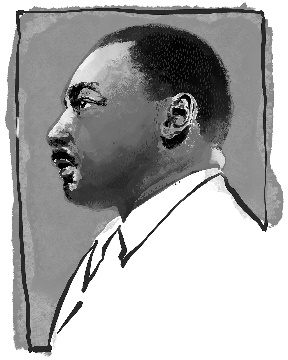 “I am convinced that love is the most durable power in the world. It is not an expression of impractical idealism, but of practical realism. Far from being the pious injunction of a Utopian dreamer, love is an absolute necessity for the survival of our civilization. To return hate for hate does nothing but intensify the existence of evil in the universe. Someone must have sense enough and morality enough to cut off the chain of hate and evil, and this can only be done through love.” – Rev. Dr. Martin Luther King Jr. 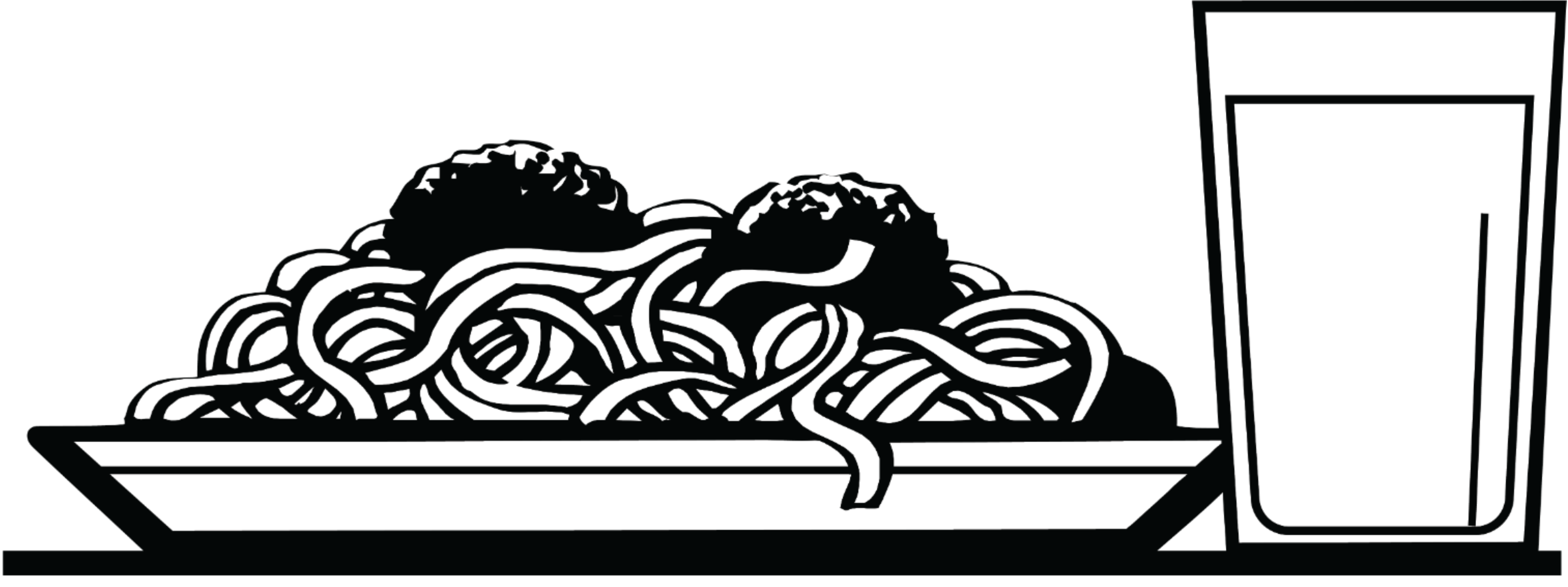 St. John United Church of ChristBrotherhood & Evening GuildSaturday, January 21, 20234:00 – 6:30 p.m.Adults - $10Children 5-12 - $6Children 4 & under – Free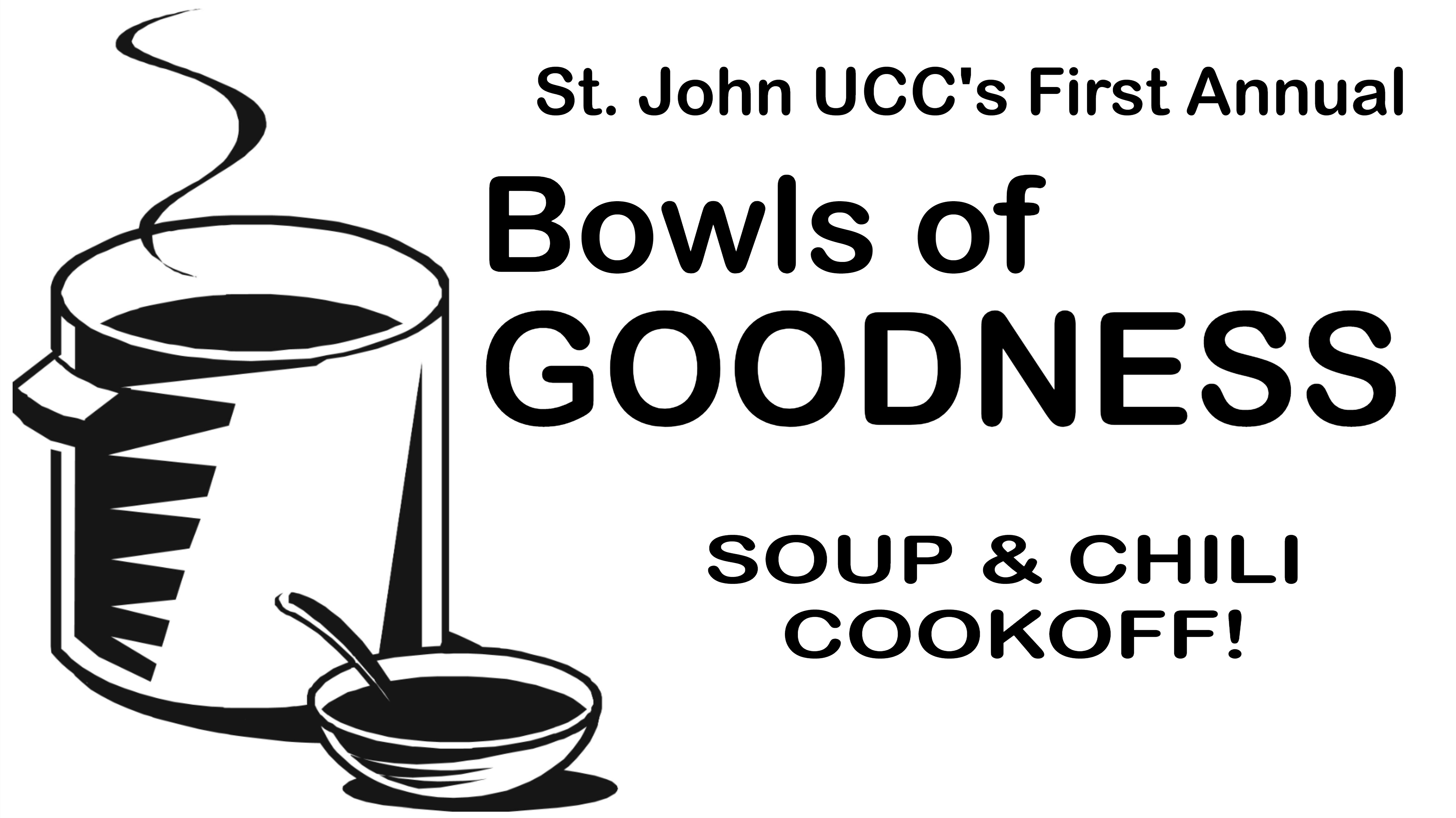 Tickets are $10 and that buys you UNLIMITED soup and chili tasting, crackers, and 2 ballots to vote for your favorite entries!Drinks and desserts will be available for an additional cost. Local chefs and some of our own church chefs will be providing their specialty soups and chili! Plan to make this an evening of fun! A 50/50 drawing and soup recipes will make this a great time for all!Questions? Give us a call at 618-877-6060 or email us at stjohnucc2901gc@yahoo.comScan this QR code to check out our full submission list! 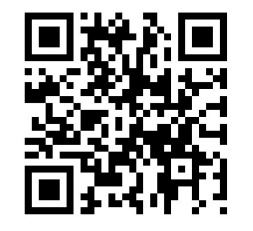 “Great Is Thy Faithfulness”Words: Thomas O. Chisholm. Music: William M. Runyan. Words & Music © 1923, Ren. 1951 Hope Publishing Company. Great is thy faithfulness, O God my Father, There is no shadow of turning with thee; Thou changest not, thy compassions they fail not; As thou has been thou forever wilt be. Great is thy faithfulness! Great is thy faithfulness!Morning by morning new mercies I see; All I have needed thy hand hath provided – Great is thy faithfulness, Lord, unto me!Summer and winter, and spring-time and harvest, Sun, moon and stars in their courses aboveJoin with all nature in manifold witnessTo thy great faithfulness, mercy and love. Great is thy faithfulness! Great is thy faithfulness!Morning by morning new mercies I see; All I have needed thy hand hath provided – Great is thy faithfulness, Lord, unto me!Pardon for sin and a peace that endureth, Thy own dear presence to cheer and to guide; Strength for today and bright hope for tomorrow, Blessings all mine, with ten thousand beside!Great is thy faithfulness! Great is thy faithfulness!Morning by morning new mercies I see; All I have needed thy hand hath provided – Great is thy faithfulness, Lord, unto me!“O Master, Let Me Walk with Thee”O Master, let me walk with theeIn lowly paths of service free; Tell me thy secret: help me bearThe strain of toil, the fret of care. Help me the slow of heart to moveBy some clear, winning word of love; Teach me the wayward feet to stay, And guide them in the homeward way. Teach me thy patience – still with theeIn closer, dearer company, In work that keeps faith sweet and strong, In trust that triumphs over wrong; In hope that sends a shining rayFar down the future’s broadening way, In peace that only thou canst give, With thee, O Master, let me live. “Called as Partners in Christ’s Service”Words: Jane Parker Huber © 1981 Jane Parker Huber (Admin. Westminster John Knox Press). Reprinted by permission, CCLI License #1334401. Called as partners in Christ’s service, Called to ministries of grace, We respond with deep commitmentFresh new lines of faith to trace. May we learn the art of sharing, Side by side and friend with friend, Equal partners in our caringTo fulfill God’s chosen end. Christ’s example, Christ’s inspiring, Christ’s clear call to work and worth, Let us follow, never faltering, Reconciling folk on earth. Men and women, richer, poorer, All God’s people, young and old, Blending human skills together Gracious gifts from God unfold. Thus new patterns for Christ’s mission, In a small or global sense, Help us bear each other’s burdens, Breaking down each wall or fence. Words of comfort, words of vision, Words of challenge, said with care, Bring new power and strength for action, Make us colleagues, free and fair. So God grant us for tomorrowWays to order human lifeThat surround each person’s sorrowWith a calm that conquers strife. Make us partners in our living, Our compassion to increase, Messengers of faith, thus givingHope and confidence and peace.January 15, 2023            2nd Sunday after Epiphany Rev. Karla Frost, Pastor9:30 Zoom & In-Person Worship9:30 Sunday School for Children2901 Nameoki RoadGranite City, IL 62040E-stjohnucc2901gc@yahoo.com                          (618) 877-60602901 Nameoki Road618-877-6060Granite City, IL 62040Wheelchair AccessibleWHERESt. John UCC2901 Nameoki Rd.Granite City, IL 62040WHENSaturday, February 18th, 20234:00-7:00 p.m.